I want to join SAEINDIA and take advantage of all the member benefitsSAEINDIA  PROFESSIONAL MEMBERSHIP APPLICATION FORMSAEINDIA  PROFESSIONAL MEMBERSHIP APPLICATION FORMSAEINDIA  PROFESSIONAL MEMBERSHIP APPLICATION FORMSAEINDIA  PROFESSIONAL MEMBERSHIP APPLICATION FORMSAEINDIA  PROFESSIONAL MEMBERSHIP APPLICATION FORMSAEINDIA  PROFESSIONAL MEMBERSHIP APPLICATION FORMSAEINDIA  PROFESSIONAL MEMBERSHIP APPLICATION FORMSAEINDIA  PROFESSIONAL MEMBERSHIP APPLICATION FORMSAEINDIA  PROFESSIONAL MEMBERSHIP APPLICATION FORMSAEINDIA  PROFESSIONAL MEMBERSHIP APPLICATION FORMSAEINDIA  PROFESSIONAL MEMBERSHIP APPLICATION FORMSAEINDIA  PROFESSIONAL MEMBERSHIP APPLICATION FORMSAEINDIA  PROFESSIONAL MEMBERSHIP APPLICATION FORMSAEINDIA  PROFESSIONAL MEMBERSHIP APPLICATION FORMSAEINDIA  PROFESSIONAL MEMBERSHIP APPLICATION FORMSAEINDIA  PROFESSIONAL MEMBERSHIP APPLICATION FORMSAEINDIA  PROFESSIONAL MEMBERSHIP APPLICATION FORMSAEINDIA  PROFESSIONAL MEMBERSHIP APPLICATION FORMSponsor(SAEINDIA Member)Sponsor(SAEINDIA Member)Sponsor(SAEINDIA Member)Sponsor(SAEINDIA Member)Sponsor(SAEINDIA Member)Sponsor(SAEINDIA Member)Sponsor(SAEINDIA Member)Sponsor(SAEINDIA Member)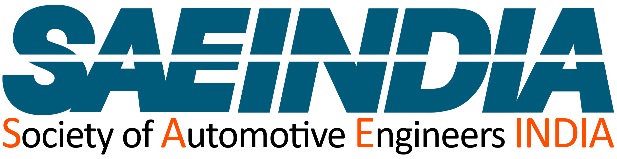 Name :Name :Name :Name :Name :Name :Name :Name :SAEINDIA Office : No 1/17Ceebros , 3rd Cross,Kasturba Nagar,  Adyar, Chennai -600020 
Telefax : 91-44-24411904, Phone : 91-44-42152280
E-mail : shiny@saeindia.orgSAEINDIA Office : No 1/17Ceebros , 3rd Cross,Kasturba Nagar,  Adyar, Chennai -600020 
Telefax : 91-44-24411904, Phone : 91-44-42152280
E-mail : shiny@saeindia.orgSAEINDIA Office : No 1/17Ceebros , 3rd Cross,Kasturba Nagar,  Adyar, Chennai -600020 
Telefax : 91-44-24411904, Phone : 91-44-42152280
E-mail : shiny@saeindia.orgSAEINDIA Office : No 1/17Ceebros , 3rd Cross,Kasturba Nagar,  Adyar, Chennai -600020 
Telefax : 91-44-24411904, Phone : 91-44-42152280
E-mail : shiny@saeindia.orgSAEINDIA Office : No 1/17Ceebros , 3rd Cross,Kasturba Nagar,  Adyar, Chennai -600020 
Telefax : 91-44-24411904, Phone : 91-44-42152280
E-mail : shiny@saeindia.orgSAEINDIA Office : No 1/17Ceebros , 3rd Cross,Kasturba Nagar,  Adyar, Chennai -600020 
Telefax : 91-44-24411904, Phone : 91-44-42152280
E-mail : shiny@saeindia.orgSAEINDIA Office : No 1/17Ceebros , 3rd Cross,Kasturba Nagar,  Adyar, Chennai -600020 
Telefax : 91-44-24411904, Phone : 91-44-42152280
E-mail : shiny@saeindia.orgSAEINDIA Office : No 1/17Ceebros , 3rd Cross,Kasturba Nagar,  Adyar, Chennai -600020 
Telefax : 91-44-24411904, Phone : 91-44-42152280
E-mail : shiny@saeindia.orgSAEINDIA Office : No 1/17Ceebros , 3rd Cross,Kasturba Nagar,  Adyar, Chennai -600020 
Telefax : 91-44-24411904, Phone : 91-44-42152280
E-mail : shiny@saeindia.orgSAEINDIA Office : No 1/17Ceebros , 3rd Cross,Kasturba Nagar,  Adyar, Chennai -600020 
Telefax : 91-44-24411904, Phone : 91-44-42152280
E-mail : shiny@saeindia.orgMembership No. Membership No. Membership No. Membership No. Membership No. Membership No. Membership No. Membership No. SAEINDIA Office : No 1/17Ceebros , 3rd Cross,Kasturba Nagar,  Adyar, Chennai -600020 
Telefax : 91-44-24411904, Phone : 91-44-42152280
E-mail : shiny@saeindia.orgSAEINDIA Office : No 1/17Ceebros , 3rd Cross,Kasturba Nagar,  Adyar, Chennai -600020 
Telefax : 91-44-24411904, Phone : 91-44-42152280
E-mail : shiny@saeindia.orgSAEINDIA Office : No 1/17Ceebros , 3rd Cross,Kasturba Nagar,  Adyar, Chennai -600020 
Telefax : 91-44-24411904, Phone : 91-44-42152280
E-mail : shiny@saeindia.orgSAEINDIA Office : No 1/17Ceebros , 3rd Cross,Kasturba Nagar,  Adyar, Chennai -600020 
Telefax : 91-44-24411904, Phone : 91-44-42152280
E-mail : shiny@saeindia.orgSAEINDIA Office : No 1/17Ceebros , 3rd Cross,Kasturba Nagar,  Adyar, Chennai -600020 
Telefax : 91-44-24411904, Phone : 91-44-42152280
E-mail : shiny@saeindia.orgSAEINDIA Office : No 1/17Ceebros , 3rd Cross,Kasturba Nagar,  Adyar, Chennai -600020 
Telefax : 91-44-24411904, Phone : 91-44-42152280
E-mail : shiny@saeindia.orgSAEINDIA Office : No 1/17Ceebros , 3rd Cross,Kasturba Nagar,  Adyar, Chennai -600020 
Telefax : 91-44-24411904, Phone : 91-44-42152280
E-mail : shiny@saeindia.orgSAEINDIA Office : No 1/17Ceebros , 3rd Cross,Kasturba Nagar,  Adyar, Chennai -600020 
Telefax : 91-44-24411904, Phone : 91-44-42152280
E-mail : shiny@saeindia.orgSAEINDIA Office : No 1/17Ceebros , 3rd Cross,Kasturba Nagar,  Adyar, Chennai -600020 
Telefax : 91-44-24411904, Phone : 91-44-42152280
E-mail : shiny@saeindia.orgSAEINDIA Office : No 1/17Ceebros , 3rd Cross,Kasturba Nagar,  Adyar, Chennai -600020 
Telefax : 91-44-24411904, Phone : 91-44-42152280
E-mail : shiny@saeindia.orgPlease Type Or  write clearly in BoldMember Details :Please Type Or  write clearly in BoldMember Details :Please Type Or  write clearly in BoldMember Details :Please Type Or  write clearly in BoldMember Details :Please Type Or  write clearly in BoldMember Details :Please Type Or  write clearly in BoldMember Details :Please Type Or  write clearly in BoldMember Details :Please Type Or  write clearly in BoldMember Details :Please Type Or  write clearly in BoldMember Details :Please Type Or  write clearly in BoldMember Details :Please Type Or  write clearly in BoldMember Details :Please Type Or  write clearly in BoldMember Details :Please Type Or  write clearly in BoldMember Details :Please Type Or  write clearly in BoldMember Details :Please Type Or  write clearly in BoldMember Details :Please Type Or  write clearly in BoldMember Details :Please Type Or  write clearly in BoldMember Details :Please Type Or  write clearly in BoldMember Details :First NameFirst NameFirst NameFirst NameFirst NameFirst NameMiddle InitialMiddle InitialMiddle InitialMiddle InitialLast NameLast NameLast NameLast NameLast NameLast NameLast NameLast NameAge:	 	Date of Birth :  Date                    Month                   Year                                    Sex :  Female  /  Male Age:	 	Date of Birth :  Date                    Month                   Year                                    Sex :  Female  /  Male Age:	 	Date of Birth :  Date                    Month                   Year                                    Sex :  Female  /  Male Age:	 	Date of Birth :  Date                    Month                   Year                                    Sex :  Female  /  Male Age:	 	Date of Birth :  Date                    Month                   Year                                    Sex :  Female  /  Male Age:	 	Date of Birth :  Date                    Month                   Year                                    Sex :  Female  /  Male Age:	 	Date of Birth :  Date                    Month                   Year                                    Sex :  Female  /  Male Age:	 	Date of Birth :  Date                    Month                   Year                                    Sex :  Female  /  Male Age:	 	Date of Birth :  Date                    Month                   Year                                    Sex :  Female  /  Male Age:	 	Date of Birth :  Date                    Month                   Year                                    Sex :  Female  /  Male Age:	 	Date of Birth :  Date                    Month                   Year                                    Sex :  Female  /  Male Age:	 	Date of Birth :  Date                    Month                   Year                                    Sex :  Female  /  Male Age:	 	Date of Birth :  Date                    Month                   Year                                    Sex :  Female  /  Male Age:	 	Date of Birth :  Date                    Month                   Year                                    Sex :  Female  /  Male Age:	 	Date of Birth :  Date                    Month                   Year                                    Sex :  Female  /  Male Age:	 	Date of Birth :  Date                    Month                   Year                                    Sex :  Female  /  Male Age:	 	Date of Birth :  Date                    Month                   Year                                    Sex :  Female  /  Male Age:	 	Date of Birth :  Date                    Month                   Year                                    Sex :  Female  /  Male Name for Communication Name for Communication Name for Communication Name for Communication Name for Communication Name for Communication Name for Communication Name for Communication E-mail Address : E-mail Address : E-mail Address : E-mail Address : E-mail Address : E-mail Address : E-mail Address : E-mail Address : E-mail Address : E-mail Address : Educational Record – Professional Engg. Degree ReceivedEducational Record – Professional Engg. Degree ReceivedEducational Record – Professional Engg. Degree ReceivedEducational Record – Professional Engg. Degree ReceivedEducational Record – Professional Engg. Degree ReceivedEducational Record – Professional Engg. Degree ReceivedEducational Record – Professional Engg. Degree ReceivedEducational Record – Professional Engg. Degree ReceivedEducational Record – Professional Engg. Degree ReceivedEducational Record – Professional Engg. Degree ReceivedEducational Record – Professional Engg. Degree ReceivedEducational Record – Professional Engg. Degree ReceivedEducational Record – Professional Engg. Degree ReceivedEducational Record – Professional Engg. Degree ReceivedEducational Record – Professional Engg. Degree ReceivedEducational Record – Professional Engg. Degree ReceivedEducational Record – Professional Engg. Degree ReceivedEducational Record – Professional Engg. Degree ReceivedDegree / PG / Dr.(B.E/B.Tech/ PhD)  SpecifyDegree / PG / Dr.(B.E/B.Tech/ PhD)  SpecifyInstitute / UniversityInstitute / UniversityInstitute / UniversityInstitute / UniversityInstitute / UniversityInstitute / UniversityInstitute / UniversityInstitute / UniversityInstitute / UniversityInstitute / UniversityYears of studyYears of studyYears of studyYears of studyYears of studyYears of studyDegree / PG / Dr.(B.E/B.Tech/ PhD)  SpecifyDegree / PG / Dr.(B.E/B.Tech/ PhD)  SpecifyInstitute / UniversityInstitute / UniversityInstitute / UniversityInstitute / UniversityInstitute / UniversityInstitute / UniversityInstitute / UniversityInstitute / UniversityInstitute / UniversityInstitute / UniversityFromFromFromFromToToHome Address : (Block Letters)Home Address : (Block Letters)Home Address : (Block Letters)Home Address : (Block Letters)Home Address : (Block Letters)Home Address : (Block Letters)Home Address : (Block Letters)Home Address : (Block Letters)Business Address : (Block Letters)Business Address : (Block Letters)Business Address : (Block Letters)Business Address : (Block Letters)Business Address : (Block Letters)Business Address : (Block Letters)Business Address : (Block Letters)Business Address : (Block Letters)Business Address : (Block Letters)Business Address : (Block Letters)Designation : Designation : Designation : Designation : Designation : Designation : Dept. : Dept. : Dept. : Dept. : Company :Company :Company :Company :Company :Company :Company :Company :Company :Company :City : City : City : State : State : State : State : State : City : City : City : City : City : State : State : State : State : State : PIN : Telephone NoTelephone NoTelephone NoTelephone NoTelephone NoTelephone NoTelephone NoPIN : PIN : PIN : Telephone No: Telephone No: Telephone No: Telephone No: Telephone No: Telephone No: Telephone No: Mob No: Mob No: Mob No: Mob No: Mob No: Mob No: Mob No: Mob No: My preferred mailing address : Home               Business   My preferred mailing address : Home               Business   My preferred mailing address : Home               Business   My preferred mailing address : Home               Business   My preferred mailing address : Home               Business   My preferred mailing address : Home               Business   My preferred mailing address : Home               Business   My preferred mailing address : Home               Business   My preferred mailing address : Home               Business   My preferred mailing address : Home               Business   My preferred mailing address : Home               Business   My preferred mailing address : Home               Business   My preferred mailing address : Home               Business   My preferred mailing address : Home               Business   My preferred mailing address : Home               Business   My preferred mailing address : Home               Business   My preferred mailing address : Home               Business   My preferred mailing address : Home               Business   Previous business information. : Please attach a Resume or fill belowPrevious business information. : Please attach a Resume or fill belowPrevious business information. : Please attach a Resume or fill belowPrevious business information. : Please attach a Resume or fill belowPrevious business information. : Please attach a Resume or fill belowPrevious business information. : Please attach a Resume or fill belowPrevious business information. : Please attach a Resume or fill belowPrevious business information. : Please attach a Resume or fill belowPrevious business information. : Please attach a Resume or fill belowPrevious business information. : Please attach a Resume or fill belowPrevious business information. : Please attach a Resume or fill belowPrevious business information. : Please attach a Resume or fill belowPrevious business information. : Please attach a Resume or fill belowPrevious business information. : Please attach a Resume or fill belowPrevious business information. : Please attach a Resume or fill belowPrevious business information. : Please attach a Resume or fill belowPrevious business information. : Please attach a Resume or fill belowPrevious business information. : Please attach a Resume or fill belowDesignationDesignationDesignationDesignationName of CompanyName of CompanyName of CompanyName of CompanyName of CompanyName of CompanyName of CompanyName of CompanyName of CompanyName of CompanyName of CompanyYearsYearsYearsDesignationDesignationDesignationDesignationName of CompanyName of CompanyName of CompanyName of CompanyName of CompanyName of CompanyName of CompanyName of CompanyName of CompanyName of CompanyName of CompanyFromFromToPaymentPaymentPaymentPaymentPaymentPaymentPaymentPaymentPaymentPaymentPaymentPaymentPaymentPaymentPaymentPaymentPaymentPaymentAmount in RsAmount in RsAmount in RsAmount in RsAmount in RsDD No. / Chq. No.:DD No. / Chq. No.:DD No. / Chq. No.:DD No. / Chq. No.:DD No. / Chq. No.:DD No. / Chq. No.:DD No. / Chq. No.:Date: Date: Date: Date: Date: Date: Bank:Bank:Bank:Bank:Bank:Bank:Bank:Bank:Bank:Branch:Branch:Branch:Branch:Branch:Branch:Branch:Branch:Branch:Date Date Date Date Date Date Date Signature : Signature : Signature : Signature : Signature : Signature : Signature : Signature : Signature : Signature : Signature : Rs1298/-  (Incl. 18% GST) for all members below 28yrs and for teaching faculty.Rs.1652/- (Incl. 18% GST) for all members above 28yrs of age.  Rs.11800/- (incl 18% GST) 10yr professional membershipRs1298/-  (Incl. 18% GST) for all members below 28yrs and for teaching faculty.Rs.1652/- (Incl. 18% GST) for all members above 28yrs of age.  Rs.11800/- (incl 18% GST) 10yr professional membershipRs1298/-  (Incl. 18% GST) for all members below 28yrs and for teaching faculty.Rs.1652/- (Incl. 18% GST) for all members above 28yrs of age.  Rs.11800/- (incl 18% GST) 10yr professional membershipRs1298/-  (Incl. 18% GST) for all members below 28yrs and for teaching faculty.Rs.1652/- (Incl. 18% GST) for all members above 28yrs of age.  Rs.11800/- (incl 18% GST) 10yr professional membershipRs1298/-  (Incl. 18% GST) for all members below 28yrs and for teaching faculty.Rs.1652/- (Incl. 18% GST) for all members above 28yrs of age.  Rs.11800/- (incl 18% GST) 10yr professional membershipRs1298/-  (Incl. 18% GST) for all members below 28yrs and for teaching faculty.Rs.1652/- (Incl. 18% GST) for all members above 28yrs of age.  Rs.11800/- (incl 18% GST) 10yr professional membershipRs1298/-  (Incl. 18% GST) for all members below 28yrs and for teaching faculty.Rs.1652/- (Incl. 18% GST) for all members above 28yrs of age.  Rs.11800/- (incl 18% GST) 10yr professional membershipRs1298/-  (Incl. 18% GST) for all members below 28yrs and for teaching faculty.Rs.1652/- (Incl. 18% GST) for all members above 28yrs of age.  Rs.11800/- (incl 18% GST) 10yr professional membershipRs1298/-  (Incl. 18% GST) for all members below 28yrs and for teaching faculty.Rs.1652/- (Incl. 18% GST) for all members above 28yrs of age.  Rs.11800/- (incl 18% GST) 10yr professional membershipRs1298/-  (Incl. 18% GST) for all members below 28yrs and for teaching faculty.Rs.1652/- (Incl. 18% GST) for all members above 28yrs of age.  Rs.11800/- (incl 18% GST) 10yr professional membershipRs1298/-  (Incl. 18% GST) for all members below 28yrs and for teaching faculty.Rs.1652/- (Incl. 18% GST) for all members above 28yrs of age.  Rs.11800/- (incl 18% GST) 10yr professional membershipRs1298/-  (Incl. 18% GST) for all members below 28yrs and for teaching faculty.Rs.1652/- (Incl. 18% GST) for all members above 28yrs of age.  Rs.11800/- (incl 18% GST) 10yr professional membershipRs1298/-  (Incl. 18% GST) for all members below 28yrs and for teaching faculty.Rs.1652/- (Incl. 18% GST) for all members above 28yrs of age.  Rs.11800/- (incl 18% GST) 10yr professional membershipRs1298/-  (Incl. 18% GST) for all members below 28yrs and for teaching faculty.Rs.1652/- (Incl. 18% GST) for all members above 28yrs of age.  Rs.11800/- (incl 18% GST) 10yr professional membershipRs1298/-  (Incl. 18% GST) for all members below 28yrs and for teaching faculty.Rs.1652/- (Incl. 18% GST) for all members above 28yrs of age.  Rs.11800/- (incl 18% GST) 10yr professional membershipRs1298/-  (Incl. 18% GST) for all members below 28yrs and for teaching faculty.Rs.1652/- (Incl. 18% GST) for all members above 28yrs of age.  Rs.11800/- (incl 18% GST) 10yr professional membershipRs1298/-  (Incl. 18% GST) for all members below 28yrs and for teaching faculty.Rs.1652/- (Incl. 18% GST) for all members above 28yrs of age.  Rs.11800/- (incl 18% GST) 10yr professional membershipRs1298/-  (Incl. 18% GST) for all members below 28yrs and for teaching faculty.Rs.1652/- (Incl. 18% GST) for all members above 28yrs of age.  Rs.11800/- (incl 18% GST) 10yr professional membership